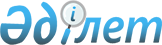 О внесении изменений в решение Буландынского районного маслихата от 20 февраля 2014 года № 5С-24/2 "О повышении базовых ставок земельного налога на земельные участки города Макинск, сельских населенных пунктов Буландынского района"
					
			Утративший силу
			
			
		
					Решение Буландынского районного маслихата Акмолинской области от 20 марта 2018 года № 6С-21/5. Зарегистрировано Департаментом юстиции Акмолинской области 11 апреля 2018 года № 6533. Утратило силу решением Буландынского районного маслихата Акмолинской области от 31 марта 2022 года № 7С-19/2
      Сноска. Утратило силу решением Буландынского районного маслихата Акмолинской области от 31.03.2022 № 7С-19/2 (вводится в действие по истечении десяти календарных дней после дня официального опубликования).
      В соответствии со статьей 9 Земельного кодекса Республики Казахстан от 20 июня 2003 года, статьей 387 кодекса Республики Казахстан "О налогах и других обязательных платежах в бюджет (Налоговый кодекс)" от 10 декабря 2008 года, статьей 6 Закона Республики Казахстан от 23 января 2001 года "О местном государственном управлении и самоуправлении в Республике Казахстан", Буландынский районный маслихат РЕШИЛ:
      1. Внести изменение в решение Буландынского районного маслихата "О повышении базовых ставок земельного налога на земельные участки города Макинск, сельских населенных пунктов Буландынского района" от 20 февраля 2014 года № 5С-24/2 (зарегистрировано в реестре государственной регистрации нормативных правовых актов № 4043, опубликовано 28 марта 2014 года в районных газетах "Бұланды таңы" и "Вести Буланды") следующее изменения:
      1) преамбулу изложить в новой редакции:
      "В соответствии со статьей 9 Земельного кодекса Республики Казахстан от 20 июня 2003 года, статьей 510 кодекса Республики Казахстан "О налогах и других обязательных платежах в бюджет" (Налоговый кодекс) от 25 декабря 2017 года, статьи 6 Закона Республики Казахстан от 23 января 2001 года "О местном государственном управлении и самоуправлении в Республике Казахстан", Буландынский районный маслихат РЕШИЛ:";
      2) в заголовке и по всему тексу на казахском языке внесены изменения, текст на русском языке не меняется.
      2. Настоящее решение вступает в силу со дня государственной регистрации в Департаменте юстиции Акмолинской области и вводится в действие со дня официального опубликования.
      "СОГЛАСОВАНО"
      20 марта 2018 года
					© 2012. РГП на ПХВ «Институт законодательства и правовой информации Республики Казахстан» Министерства юстиции Республики Казахстан
				
      Председатель 21очередной сессии

Г.Желтов

      Секретарь районногомаслихата

Ш.Кусаинов

      Аким Буландынскогорайона

Ж.Нуркенов
